.Man's steps are listed, ladies steps are mirror image.¼ TURN, STEP TOGETHERBALANCE STEP, LADIES TURNVINE, ¼ TURN, ROCK STEPFREE SPIN, ROCK STEPFREE SPIN, CROSS SIDE TOGETHERGRAPEVINE, SIDE BREAK TOGETHERREPEAT2 Broken Hearts (P)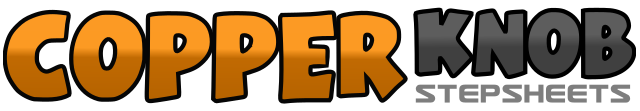 .......Count:48Wall:0Level:Partner.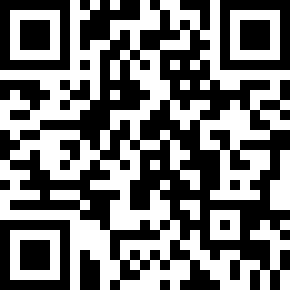 Choreographer:Larry Boezeman (USA) & Terri Boezeman (USA)Larry Boezeman (USA) & Terri Boezeman (USA)Larry Boezeman (USA) & Terri Boezeman (USA)Larry Boezeman (USA) & Terri Boezeman (USA)Larry Boezeman (USA) & Terri Boezeman (USA).Music:Husbands and Wives - Brooks & DunnHusbands and Wives - Brooks & DunnHusbands and Wives - Brooks & DunnHusbands and Wives - Brooks & DunnHusbands and Wives - Brooks & Dunn........1-3Step forward ¼ turn left on left foot, step together with right, step together with left. (now facing 9:00)4-6Step back on right turning ¼ turn left, step together with left, step together with right (now facing back to 12:00)7-9Repeat steps 1-3 (now facing 3:00)10-12Repeat steps 4-6 (now facing back to 6:00)13-15Step forward on left, step together with right, step together with left.16-18Step back on right, together left, together right19-21MAN: Step forward on left, step together right, together left.LADY: Step back on Right, together Left, together Right, while turning full turn right under ladies Right hand and man's Left hand22-24MAN: Step back on right, together left, together right.LADY: Step in place left, right, left (join left hand with man's right in open position, double hand hold).25-27Step to left side on left, step right behind left, step to left side on left turning ¼ turn left. (release left hand from ladies right)28-30Rock forward on right, recover left, step to right side on right turning ¼ turn right.31-33(release hands) with weight on right foot pivot ½ turn to the right (ladies to the left) step on left, with weight on left, pivot ½ turn to the right step on right with weight on right pivot ¼ turn to the right step on left. (rejoin man's left hand with ladies right hand)34-36Rock forward on right, recover left, step back on right.37-39(release hands) step back on left pivoting ½ turn to the left (ladies to the right), step forward on right pivoting ½ turn to the left, step back on left pivoting ¼ turn to the left (rejoin in closed position)40-42Step right across left, step left together, step right together.43-45Step left across right, step to right side on right, step left behind right.46-48Rock to right side on right, recover left, step right together.